Caddo Middle Magnet 6TH, 7th, and 8th grade Tutoring Schedule2018-19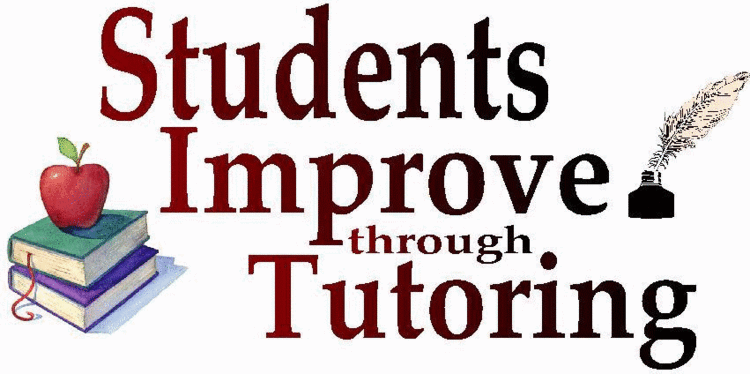 PARENTS, if your child is staying for after school tutoring, please ensure you arrive for pick up by the time indicated. *- Please contact the teacher before tutoring.Remember that you can always contact your teacher through email @CADDOSCHOOLS.ORGTEACHERMONTUEWEDTHURFRITIMEEMAILALEXANDER X-IntroX-Algebra 7:00am-7:20amDKALEXANDERBASS *X7:00am-7:20amCBASSBROSSETT XX7:00am-7:20amMHOOKS-BROSSETTBROWN-TER *X2:50pm-3:20pmJLBROWNCALHOUN *X7:00am-7:20amCBCALHOUNCHAISSONX7:00am-7:20amNMCHAISSONCOURVILLE *X2:50pm-3:30pmCBCOURVILLECREAMER *XX7:00am-7:20amAfternoon available on requestACREAMERDAVISXXX7:00am-7:20amJWDAVISDELANEY *X6:45am-7:15amMDDELANEYDULLE *XX7:00am-7:20amFJDULLEEMANUELXX7:00am-7:20amStudents were given a hall pass to useLNEMANUELFANNINGXXX2:50pm-3:45pmCheck Google Classroom for possible time changesKAFANNINGFILIPEK X7:00am-7:20amEFILIPEKFOGLEMAN *XX7:00am-7:20amRLFOGLEMANFOX *X2:50pm-3:30pmJEFOXFULCO *X7:00am-7:20amHVFULCOGLASS X7:00am-7:20amCGLASSGUNN *XX2:50pm-3:30pmLJGUNNGUTHRIE *X7:00am-7:20amMGUTHRIEHAMPTON-THOMAS *XMATH 7XMATH 62:50pm-3:30pmJHAMPTON-THOMASHEBERTXX7:00am-7:20amCJHEBERTHERTXXX7:00am-7:20amLHERTHEDGES *XX2:50pm-3:20pmLLHEDGESHIERS *X7:00am-7:20amKHHIERSHOBSONX3:00pm-4:00pmAEHOBSONHOGLINDX7:00am-7:20amRRHOGLINDHUDGENS *X6:50am7:20am2:55pm-3:25pmRHUDGENSJOHNSON,M*XXXX7:00am-7:20amMJOHNSON1JORDAN *X3:00pm-3:30pmPLJORDANKNICK *XX7:00am-7:20amSJKNICKLAWSON *X7:00am-7:20amMMLAWSONLOFTEN *X2:55pm-3:30pmKKLOFTENMATTHEWS *XXXXXX7:00am-7:20am2:50pm-3:15pmRMATTHEWS07MCCRARY *X7:00am-7:25amMust have specific questionsSMMCCRARYMCINNIS *X3:05pm-3:30pmKHMCINNISMCMILLAN *X6:40am-7:20amSKMCMILLANMURCHISON *XXXX6:50am-7:20am2:50pm-3:20pmNMMURCHISONPIZARRO X7:00am-7:20amEDPIZARROPOMEROY *XX7:00am-7:20am2:55pm-4:30pmOther days available on requestJMPOMEROYRIGGAN X3:00pm3:45pmLRIGGANSITTONXExtra Art Time3:00pm-3:30pmOther days available on requestESITTONSPILLANE *X2:50pm-3:30pmKJSPILLANESWEETEN *X7:00am-7:20amKSSWEETENTHOMPSONX7:00am-7:20amLATHOMPSONTRAHAN *X7:00am-7:20amBMTRAHANWHITEXX7:00am-7:20amTWWHITEWICKSXXXXX3:20pm-4:00pmDWICKS